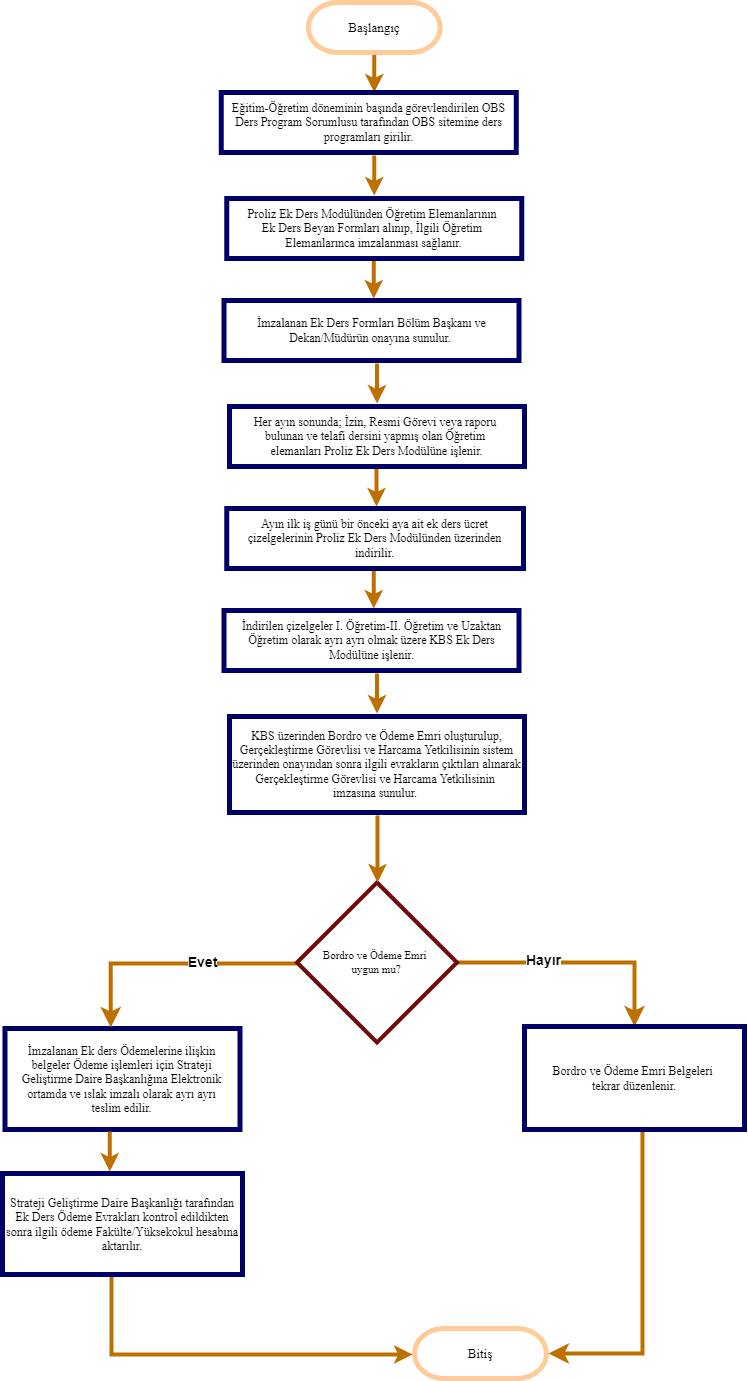 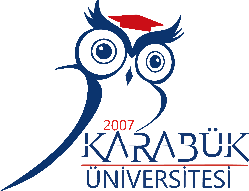 T.C. KARABÜK ÜNİVERSİTESİ EK DERS İŞ AKIŞIDoküman NoUNİKA-İŞA-0008T.C. KARABÜK ÜNİVERSİTESİ EK DERS İŞ AKIŞIYayın Tarihi10.03.2023T.C. KARABÜK ÜNİVERSİTESİ EK DERS İŞ AKIŞIRevizyon Tarihi-T.C. KARABÜK ÜNİVERSİTESİ EK DERS İŞ AKIŞIRevizyon No0İlgili Mevzuat : 4734 Sayılı Kamu İhale Kanunuİlgili FormEk Ders Formları